Θέμα: «Πρόσκληση σε ενημερωτική -επιμορφωτική συνάντηση για γονείς και εκπαιδευτικούς»Το ΠΕ.Κ.Ε.Σ Θεσσαλίας δια της Συντονίστριας Εκπαιδευτικού Έργου σας προσκαλούν  στην ενημερωτική -επιμορφωτική συνάντηση με θέμα: «Η ασφαλής πλοήγηση των παιδιών στο Διαδίκτυο»                             την 1η Φεβρουαρίου  και ώρα 18.30μμ - 19.30 μμ.Εισηγητές του σεμιναρίου θα είναι:Ο κ. Γεώργιος Παπαπροδρόμου, Υποστράτηγος ΕΑ, Πτυχιούχο Νομικής  ΑΠΘ, Ειδικός σε θέματα αντιμετώπισης κυβερνο-εγκλήματοςΟ κ. Άρης Λούβρης, Εθνικός Συντονιστής του   eSafety Label.Προκειμένου να συμμετάσχετε στην συνάντηση θα πρέπει να ακολουθήσετε τον υπερσύνδεσμο: https://minedu-primary.webex.com/meet/arpapadiΜε εκτίμησηΗ Συντονίστρια Ε.Ε. ΠΕ 60                        Ο Οργανωτικός    Συντονιστής                    Παπαδημητρίου Άρτεμις                               Κωτούλας Βασίλειος                                                                   ΠΕΚΕΣ Θεσσαλίας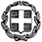 ΕΛΛΗΝΙΚΗ ΔΗΜΟΚΡΑΤΙΑΥΠΟΥΡΓΕΙΟ ΠΑΙΔΕΙΑΣ ΚΑΙ ΘΡΗΣΚΕΥΜΑΤΩΝΠΕΡΙΦΕΡΕΙΑΚΗ Δ/ΝΣΗ Π/ΘΜΙΑΣ &Δ/ΘΜΙΑΣ ΕΚΠ/ΣΗΣ ΘΕΣΣΑΛΙΑΣΠΕΡΙΦΕΡΕΙΑΚΟ ΚΕΝΤΡΟ ΕΚΠΑΙΔΕΥΤΙΚΟΥ ΣΧΕΔΙΑΣΜΟΥ (ΠΕ.Κ.Ε.Σ.) ΘΕΣΣΑΛΙΑΣΣΥΝΤΟΝΙΣΤΡΙΑ  ΕΚΠΑΙΔΕΥΤΙΚΟΥ ΕΡΓΟΥ ΠΕ 60  Παπαδημητρίου  Ταχ. Δ/νση      : Ηπείρου & Ανθ. Γαζή   Ταχ. Κώδικας  : 412 22 ΛάρισαΤηλέφωνο       : 2410619344 e-mail              : pekes@thess.pde.sch.gr                         :artemispapademetriou@gmail.com     Τηλ. Επικ. : 639593808Λάρισα, 27-1-2021                           Α.Π: 83Προς: Εκπαιδευτικούς Νηπιαγωγείων           ευθύνης ν.  Λάρισας, ν. Τρικάλων και περιοχής            Αλμυρού Μαγνησίας